Sądecki Urząd Pracy w Nowym Sączu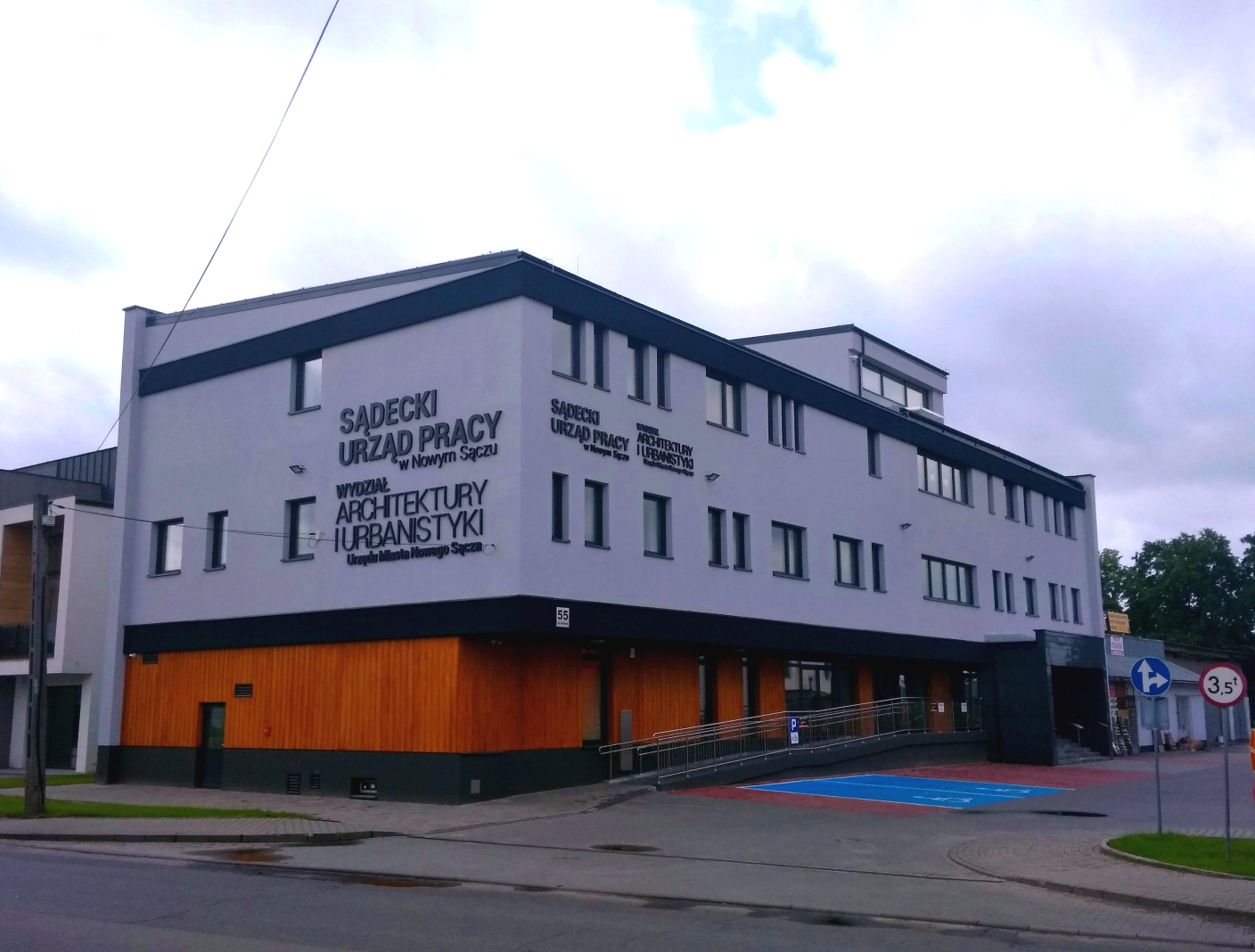 Miesięczna informacja o rynku pracy w Nowym Sączu- sierpień 2023 r. -WstępNiniejszy biuletyn informacyjny obejmuje wybrane wielkości obrazujące sytuację na lokalnym rynku pracy oraz działania wykonane przez Sądecki Urząd Pracy na rzecz aktywizacji. W opracowaniu wykorzystano dane ze sprawozdania MRiPS-01 o rynku pracy za miesiąc sierpień 2023 r. oraz informacje własne.BEZROBOCIE1.1 Stopa bezrobociaNa koniec lipca stopa bezrobocia w Nowym Sączu wynosiła 3,4% i była o 1,6 pkt proc. niższa od stopy bezrobocia w Polsce (5,0%) oraz o 6,1 pkt proc. niższa od stopy bezrobocia w powiecie nowosądeckim (9,5%). Stopa bezrobocia rejestrowanego w % - 3 ostatnie miesiące1.2 Stan i struktura bezrobociaW ewidencji Sądeckiego Urzędu Pracy pozostawało 1 610 osób bezrobotnych (w tym 905 kobiet), tj. o 20 osób więcej niż w poprzednim miesiącu. Osoby z prawem do zasiłku stanowiły 14,2% udziału w ogólnej strukturze osób bezrobotnych (228 os.).Ponadto w Sądeckim Urzędzie Pracy według stanu na koniec sierpnia zarejestrowane były 73 osoby poszukujące pracy (w tym 41 kobiet), z czego 19 osób to niepełnosprawni niepozostający w zatrudnieniu. W miesiącu sierpniu 2023 r. zarejestrowało się 19 osób poszukujących pracy.1.3 Osoby w szczególnej sytuacji na rynku pracyWedług stanu na dzień 31.08.2023 r. w szczególnej sytuacji na rynku pracy znajdowało się 1 238 osób (76,9% ogółu zarejestrowanych). W grupie tej były: osoby do 30 roku życia – 24,7% (398 os.), osoby długotrwale bezrobotne – 34,5% (555 os.), osoby powyżej 50. roku życia – 24,3% (391 os.) oraz osoby posiadające co najmniej jedno dziecko do 6 roku życia – 19,3% (310 os.). Udział osób niepełnosprawnych wyniósł 9,3% (150 os.). Należy zaznaczyć, że jedna osoba może należeć jednocześnie do kilku kategorii osób bezrobotnych w szczególnej sytuacji na rynku pracy.1.4 Napływ i odpływ bezrobotnych w Sądeckim Urzędzie PracyW miesiącu sierpniu 2023 r. zarejestrowanych zostało 299 osób (o 34 osoby więcej niż w miesiącu lipcu 2023 r.), a z ewidencji wyłączono 279 osób bezrobotnych (o 62 osoby więcej niż w poprzednim miesiącu).W okresie sprawozdawczym 110 osób podjęło pracę niesubsydiowaną. Pracę subsydiowaną podjęło 13 osób, z czego 8 osób podjęło pracę w ramach prac interwencyjnych, 1 osoba podjęła pracę w ramach robót publicznych, 2 osoby podjęły pracę w ramach refundacji kosztów zatrudnienia bezrobotnego, 1 osoba podjęła pracę poza miejscem zamieszkania w ramach bonu na zasiedlenie, 1 osoba rozpoczęła działalność gospodarczą w związku z przyznaniem jednorazowo środków z Funduszu Pracy.1.5 Wskaźnik płynności rynku pracy Wskaźnik płynności rynku pracy, czyli procentowy stosunek liczby bezrobotnych podejmujących pracę do liczby nowo zarejestrowanych, wyniósł w miesiącu sierpniu 2023 r. 41,1%. Ww. wskaźnik był niższy niż w poprzednim miesiącu o 3,8 pkt proc., natomiast w porównaniu z sierpniem 2022 r. osiągnął wartość niższą o 0,2 pkt proc. Kształtowanie się wskaźnika płynności rynku pracy w roku 2021, 2022 i 2023 przedstawia poniższy wykres. 2. AKTYWIZACJAStruktura realizowanych przez SUP działań na rzecz aktywizacji lokalnego rynku pracy obejmuje:podstawowe usługi rynku pracy, tj. pośrednictwo pracy, poradnictwo zawodowe i organizację szkoleń,aktywne programy rynku pracy finansowane ze środków Funduszu Pracy, EFS+ i PFRON, tj. instrumenty rynku pracy i inne dodatkowe działania wspierające (m.in. programy wspierające rozwój przedsiębiorczości i tworzenie nowych miejsc pracy, staże),działania na rzecz kształcenia ustawicznego pracodawców i ich pracowników finansowane z Krajowego Funduszu Szkoleniowego (KFS).2.1 Pośrednictwo pracyoferty pracy:W sierpniu 2023 r. do SUP zgłoszono łącznie 129 wolnych miejsc pracy.Od początku 2023 roku (wg stanu na 31.08.2023 r.) SUP realizował oferty pracy na łączną liczbę 771 miejsc pracy. wizyty: Doradcy klienta utrzymywali z pracodawcami stały kontakt w formie telefonicznej lub udzielali informacji podczas bezpośrednich spotkań w Urzędzie. Działania doradców klienta w pierwszej kolejności ukierunkowane były na upowszechnianie informacji na temat dostępnych środków oraz planów Urzędu w zakresie realizowanych programów/projektów. W sierpniu br. w wyniku przeprowadzonych 15 kontaktów z pracodawcami pozyskano łącznie 13 ofert pracy. Od początku 2023 roku (wg. stanu na 31.08.2023 r.) SUP zrealizował łącznie 137 kontaktów/wizyt, w wyniku których pozyskano łącznie 96 miejsc pracy. Rozwój zawodowyorganizacja szkoleńOd początku 2023 r. wszystkimi formami organizacji szkoleń objęto 35 osób, w tym 6 osób uczestniczyło w szkoleniach w ramach bonów szkoleniowych dla osób do 30 roku życia. finansowanie kosztów studiów podyplomowychW 2023 roku zawarto 1 umowę o finansowanie kosztów studiów podyplomowych.działania realizowane ze środków Krajowego Funduszu Szkoleniowego na rzecz pracodawców i ich pracownikówAktualnie w obsłudze Sądeckiego Urzędu Pracy pozostaje ogółem 40 umów zawartych w ramach KFS na kształcenie ustawiczne pracodawców i pracowników, z czego 5 umów zawartych w 2022 r. i 35 umów zawartych w 2023 r. W ramach obsługi powyższych umów na bieżąco monitorowany jest przebieg oraz terminy realizacji poszczególnych działań podejmowanych przez uczestników kształcenia ustawicznego.W miesiącu sierpniu 2023 roku:rozliczono 6 umów w sprawie finansowania działań obejmujących kształcenie ustawiczne pracowników i pracodawcy ze środków Krajowego Funduszu Szkoleniowego (KFS), zawarte w 2022 r. i 2023 r.;przekazano do realizacji 8 poleceń przelewu dofinansowania ze środków KFS zgodnie z zawartymi umowami (w ramach tzw. limitu podstawowego oraz rezerwy KFS);Aktywne programy rynku pracy finansowane ze środków Funduszu Pracy, EFS+ oraz PFRONW miesiącu sierpniu aktywizacją objęto 34 osoby, w tym:przyznano środki na podjęcie działalności gospodarczej dla 3 osób na kwotę 81 000,00 zł,do odbycia stażu skierowano 16 osób na łączną kwotę 131 311,13 zł,zorganizowano prace interwencyjne dla 10 osób na łączną kwotę 91 540,96 zł,utworzono miejsce pracy w ramach refundacji kosztów wyposażenia lub doposażenia stanowiska pracy dla 3 osób na kwotę 89 348,01 zł,bon na zasiedlenie przyznano 2 osobom na kwotę 16 000,00 zł.Realizacja projektu pn. „Aktywizacja zawodowa osób w Mieście Nowym Sączu (I)”Sądecki Urząd Pracy w Nowym Sączu realizuje projekt pn. „Aktywizacja zawodowa osób w Mieście Nowym Sączu (I)”. Projekt współfinansowany jest ze środków Unii Europejskiej w ramach Europejskiego Funduszu Społecznego Plus, program Fundusze Europejskie dla Małopolski 2021-2027, Priorytet 6. Fundusze europejskie dla rynku pracy, edukacji i włączenia społecznego, Działanie 6.1 Aktywizacja zawodowa – projekty powiatowych urzędów pracy. W dniu 10.07.2023 r. wniosek o dofinansowanie ww. projektu został pozytywnie oceniony przez WUP w Krakowie i przyjęty do realizacji.Celem projektu jest aktywizacja zawodowa, w tym podnoszenie kwalifikacji i kompetencji niezbędnych na rynku pracy, osób pozostających bez pracy w Mieście Nowym Sączu zarejestrowanych w Sądeckim Urzędzie Pracy. Uczestnikami projektu są osoby bezrobotne zarejestrowane w Sądeckim Urzędzie Pracy w Nowym Sączu, w tym w szczególności:- osoby młode (w wieku 18-29 lat), szczególnie należące do grupy NEET,- osoby długotrwale bezrobotne,- osoby z niepełnosprawnościami,- osoby w wieku 50 lat i więcej,- kobiety,- migranci (w tym z Ukrainy).W projekcie weźmie udział 86 osób w tym:- 31 osób długotrwale bezrobotnych;- 9 osób z niepełnosprawnościami;- 22 osoby powyżej 50 roku życia;- 21 osób młodych w wieku 18-29 lat;- 1 osoba (kobieta) migrant;- 48 kobiet.Formy wsparcia w ramach projektu:- pośrednictwo pracy – 86 osób;- poradnictwo zawodowe – 86 osób;- staże – 10 osób;- szkolenia  – 30 osób;- środki na podjęcie działalności gospodarczej – 25 osób;- prace interwencyjne – 20 osób;- refundacja kosztów wyposażenia lub doposażenia stanowiska pracy – 6 osób;- bon na zasiedlenie – 10 osób;- bon szkoleniowy – 5 osób.Projekt realizowany jest w okresie od 01.06.2023 r. do 30.06.2024 r. Całkowita wartość projektu wynosi 1 544 603,18 zł. Usługi i instrumenty realizowane w 2023 rokuWedług stanu na dzień 31.08.2023 r. 1 509 osób uczestniczyło w programach realizowanych przez SUP (w ramach umów zawartych w latach poprzednich i umów nowo zawartych w 2023 r.). Liczbę osób uczestniczących w programach według poszczególnych form pomocy przedstawia poniższy wykres:Z ogólnej liczby osób wskazanych powyżej, 817 osób zostało objętych aktywizacją w ramach umów zawartych w 2023 roku, co przedstawiono poniżej.3. OBSŁUGA PRACODAWCÓW POWIERZAJĄCYCH PRACĘ CUDZOZIEMCOMW miesiącu sierpniu 2023 r. dokonano 144 wpisów oświadczeń o powierzeniu pracy cudzoziemcowi do ewidencji oświadczeń. Liczba zarejestrowanych wniosków zmalała w stosunku do poprzedniego miesiąca o 33. Wnioski o wpis wpłynęły od 13 podmiotów.W sierpniu br. oświadczenia o powierzeniu wykonywania pracy cudzoziemcowi dotyczyły obywateli Ukrainy – 54, Gruzji – 42, Mołdawii – 36, Białorusi – 12.Do SUP w sierpniu 2023 r. za pośrednictwem platformy praca.gov.pl, wpłynęło 581 powiadomień o podjęciu pracy przez obywateli Ukrainy.5. STAWKI, KWOTY I WSKAŹNIKISądecki Urząd Pracy w Nowym Sączuul. Zielona 5533-300 Nowy Sącztel. 18 44 89 282; fax 18 44 89 313e-mail: sup@sup.nowysacz.plwww.supnowysacz.praca.gov.plINFORMACJA O RYNKU PRACY W MIEŚCIE NOWYM SĄCZU SIERPIEŃ 2023 r.Bezrobocie – dane podstawoweLiczba osób bezrobotnych zarejestrowanych w SUP według stanu na 31.08.2023 r. 
w tym:1 610w szczególnej sytuacji na rynku pracy1 238kobiet905niepełnosprawnych150Liczba osób posiadających prawo do zasiłku228Liczba osób zarejestrowanych w miesiącu299Liczba osób wyłączonych z ewidencji 279Aktualna stopa bezrobocia (stan na koniec lipca 2023 r.)3,4%Aktywizacja - dane podstawoweLiczba osób aktualnie uczestniczących w programach realizowanych przez SUP626w tym objętych finansowaniem525Łączna liczba osób uczestniczących w programach realizowanych przez SUP w 2023 r.1 509Liczba osób, które podjęły pracę w miesiącu123Liczba wolnych miejsc pracy zgłoszonych do SUP w miesiącu129Obsługa cudzoziemcówLiczba wniosków o dokonanie wpisu oświadczenia o powierzeniu wykonywania pracy cudzoziemcowi do ewidencji oświadczeń w miesiącu sprawozdawczym144Liczba obsługiwanych pracodawców ubiegających się o zatrudnienie cudzoziemca13Łączna liczba złożonych wniosków dotycząca dokonania wpisu oświadczenia 
o powierzeniu wykonywania pracy cudzoziemcowi do ewidencji oświadczeń w 2023 r.2 243m-cePolskawoj. MałopolskieMiastoNowy SączPowiat NowosądeckiPodregion Nowosądeckimaj/20235,14,53,49,77,1czerwiec/20235,04,33,39,67,0lipiec/20235,04,43,49,57,0ObywatelstwoArmeniaBiałoruśGruzjaMołdawiaUkrainaRazemLiczba oświadczeń 
o powierzeniu wykonywania pracy cudzoziemcowi 
w sierpniu 2023 r.012423654144Aktualne stawki, kwoty i wskaźniki Zasiłki dla bezrobotnychzasiłek (100%) (art. 72. ust. 2):w okresie pierwszych 90 dni1.491,90w okresie kolejnych dni posiadania prawa do zasiłku1.171,60obniżony (80%) (art. 72. ust. 2):w okresie pierwszych 90 dni1.193,60w okresie kolejnych dni posiadania prawa do zasiłku937,30podwyższony (120%) (art. 72 ust. 3): w okresie pierwszych 90 dni 1.790,30w okresie kolejnych dni posiadania prawa do zasiłku 1.406,00Stypendia dla bezrobotnych w okresie odbywania:szkolenia - 120 % zasiłku (art. 41 ust. 3)1.790,30stażu - 120 % zasiłku (art. 53 ust. 6)1.790,30Dodatek aktywizacyjny (do 50% zasiłku) – dla osób, które w okresie posiadania prawa do zasiłku dla bezrobotnych, podjęły zatrudnienie lub inną pracę zarobkową (art. 48 ust. 1)746,00Refundacja kosztów opieki nad dzieckiem lub osobą zależną (do 50 % zasiłku) bezrobotnemu posiadającemu co najmniej jedno dziecko do 6 roku życia lub niepełnosprawne do 7 roku życia – w przypadku podjęcia stażu (art. 61 ust. 1)746,00Minimalne wynagrodzenie 3.600,00Minimalna emerytura1.588,44Świadczenie przedemerytalne1.600,70Przeciętne wynagrodzenie w II kwartale 2023 r.7.005,76Przeciętne wynagrodzenie w gospodarce narodowej w 2022 r.6.346,15Składka na Fundusz Pracy1,00 %Składka na Fundusz Solidarnościowy1,45 %Składka na Fundusz Gwarantowanych Świadczeń Pracowniczych0,10 %Składka na ubezpieczenie zdrowotne9,00 %